	Муниципальное казенное учреждение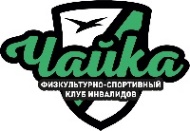 «Физкультурно-спортивный клуб инвалидов «Чайка»                                                ________________________________________________________________________________________________"Утверждаю"директор МКУ ФСКИ «Чайка»                                                                                                                                                                                 ______Р.Г.Коловский         ПОЛОЖЕНИЕ4 - й открытый кубок МКУ ФСКИ «Чайка»(городской округ Чехов)(спорт инвалидов и лиц с ОВЗ)                                                                         2022 год1. Общие положения4-открытый Кубок МКУ ФСКИ «Чайка» городского округа Чехов (спорт лиц с ОВЗ) далее (Кубок) является комплексным спортивно-массовым мероприятием и проводится в целях привлечения инвалидов и людей с ОВЗ к регулярным занятиям физической культурой и спортом, повышения спортивного мастерства, пропаганды здорового образа жизни. Цели и задачи Кубка: Развитие и пропаганда физической культуры и спорта среди инвалидов различных категорий. Содействие физическому и духовному воспитанию и реабилитации инвалидов Московской области средствами физической культуры и спорта. Совершенствование развития физкультурной и спортивной работы организаций инвалидов и лиц с ОВЗ в муниципальных образованиях Московской области. Активизация деятельности организаций, проводящих работу по реабилитации, адаптации к жизни и интеграции в обществе инвалидов и людей с ограниченными возможностями здоровья. Формирование здорового образа жизни и привлечение инвалидов и людей с ограниченными возможностями здоровья к систематическим занятиям физической культурой и спортом. Выявление лучших спортсменов-инвалидов с последующим комплектованием из них спортивных сборных команд Московской области по адаптивным видам спорта, для дальнейшего участия.  2. Организаторы 4-го открытого Кубка МКУ ФСКИ «Чайка» ГО Чехов2.1 Общее руководство по подготовке и проведению 4-го открытого Кубка МКУ ФСКИ «Чайка» городского округа Чехов (спорт лиц с ОВЗ) осуществляет Муниципальное казенное учреждение физкультурно-спортивный клуб инвалидов «Чайка».           3. Сроки и место проведения 4-го открытого Кубка МКУ ФСКИ «Чайка» ГО Чехов3. 4-й открытый Кубок проводится 26 ноября 2022 года городской округ Чехов МАУ Дворец спорта Олимпийский имени В.С. МаксимоваРегистрация участников –14:00 тел. при возникновении вопросов (8 917 573 94 90) Коловский Руслан ГригорьевичТоржественное открытие – 15:00Подведение итогов и награждения – 17:303.1 Участники, не прошедшие регистрацию к соревнованиям, не допускаются.                  4. Требования к участникам и условия их допуска4.1 К участию в 4-м открытом Кубке МКУ ФСКИ «Чайка» допускаются спортсмены-инвалиды и люди с ОВЗ. 4.2 К участию в 4-м открытом Кубке МКУ ФСКИ «Чайка» допускаются лица в возрасте от 6 лет инвалиды и лица с ОВЗ согласно спортивно-медицинским классификациям. Возраст участников определяется на день проведения соревнований.  4.3 Спортивная форма и экипировка спортсменов должны соответствовать требованиям, указанным в правилах соревнований.  4.4 Участникам 4-го открытого Кубка МКУ ФСКИ «Чайка» запрещается противоправное влияние на результаты соревнований, входящих в программу 4-го открытого Кубка МКУ ФСКИ «Чайка». 4.5 Не допускается участие спортсменов, тренеров, спортивных судей, руководителей спортивных команд и других участников 4-го открытого Кубка МКУ ФСКИ «Чайка» в азартных играх в букмекерских конторах и тотализаторах путем заключения пари на соревнованиях 4-го открытого Кубка МКУ ФСКИ «Чайка» и противоправное влияние на результаты соревнований. 5. Программа соревнований 4-го открытого Кубка МКУ ФСКИ «Чайка» ГО Чехов5.1.  6. Награждение 6.1. Спортсмены, занявшие первые, вторые, и третьи места в индивидуальных дисциплинах спортивной программы награждаются медалями, кубками, подарочными сертификатами от спорт-мастера и грамотами.  Положение является основанием для вызова на соревнования 4-го открытого Кубка МКУ ФСКИ «Чайка» ГО Чехов.Спортивные дисциплины ВзрослыеСпортивные дисциплины Дети-от 6 до 14 летЮноши-от 15 до 18 летНастольный теннис М/ЖДети-«Мама, папа, я – спортивная семья»Дартс М/ЖЮноши-армрестлингАрмреслинг М/Ж.Дети-гонки на веломобиле, веселые старты